Schriftelijke vragen van BEHOORLIJK BESTUUR voor DEN HELDER & JULIANADORP betreft werkzaamheden DOK 2 Willemsoord

						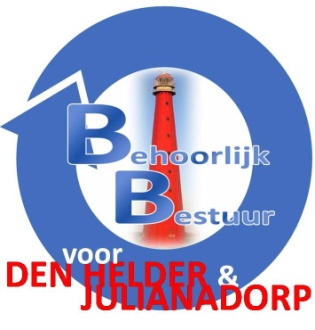 Den Helder 27 februari 2021
Geachte College van Burgemeester & Wethouders,
 Naar aanleiding van het krantenartikel
 ’Stadhuis op Willemsoord wordt doodsteek voor Dok 2’ in het Noord Hollands Dagblad van 27 februari heeft de Fractie van BEHOORLIJK BESTUUR voor DEN HELDER & JULIANADORP een aantal vragen en opmerkingen opgesteld.


Citaat artikel:
Het stadhuis op Willemsoord wordt de doodsteek voor scheepswerkzaamheden in het dok dat vlak naast een de gebouwen ligt, voorspelt directeur Jelle Loosman van Damen Shipyards Den Helder. ,,Werkzaamheden gaan verdwijnen naar werven buiten Den Helder. Dat gaat miljoenen euro’s omzet schelen. Dok 2 is straks niets meer waard.’’Het stadhuis dat op Willemsoord komt moet het nautisch kwartier daar versterken, zegt de gemeente. Versterken? Dat is een fabeltje, zegt hij. Loosman, die spreekt namens Damen Schipyards Den Helder, weet waar hij het over heeft. ,,Mijn opa is deze werf begonnen. Wij zitten aan de Binnenhaven. Onze milieuvergunning hebben we in de loop der jaren steeds meer zien afkalven. Bepaalde werkzaamheden kunnen hier niet meer. Toen ik hier in 1981 begon, mochten we nog gritstralen. Dat is niet meer toegestaan, omdat het te belastend is voor het milieu.’’Op Willemsoord gaat het dezelfde kant op, voorspelt de directeur. ,,In dok 2 mogen wij nu gritstralen. Als wij dat straks doen als het stadhuis er staat, werkt er geen ambtenaar meer. Dat geef ik je op een briefje.’’

In het verleden heeft de havensector geageerd tegen woningbouw op Willemsoord. Om dezelfde reden loopt de sector nu te hoop tegen het stadhuisplan. Het wordt op Willemsoord een herhaling van wat zich jaren geleden op industrieterrein Westoever afspeelde, zegt Loosman. Omdat bewoners van de Boatex klaagden over geluidsoverlast, werden de bedrijven in de nabijgelegen haven aan banden gelegd.Vraag: kan u de fractie van BEHOORLIJK BESTUUR voor DEN HELDER & JULIANADORP en daarmee  directeur Jelle Loosman van Damen Shipyards Den Helder garanderen dat wanneer uw Stadhuis plan Willemsoord doorgaat, de situatie die Dhr. J. Loosman in de krant schets geen werkelijkheid wordt? Wat zou in houden dat zij hun werkzaamheden op dezelfde voet als nu het geval is kunnen doorzetten?
>Zo ja hoe gaat u deze garantie bestendigen?
>Zo nee waarom niet? 


Citaat artikel:
Vanaf najaar 2019 heeft Damen een half jaar gewerkt aan het onderhoud van Clipper Stad Amsterdam. Vier miljoen euro omzet. De omzet van Helderse onderaannemers niet meegerekend. Zulk werk kan straks niet meer uitgevoerd worden, weet Loosman. ,,Geen ambtenaar gaat dat verdragen. Ik weet zeker dat onze milieuvergunning wordt bijgesteld als wij daar aan het werk zouden gaan wanneer het stadhuis er staat.’’De coalitie mag het stadhuisplan dan wel met ronkende teksten proberen te verkopen, Loosman weet zeker dat het de doodsteek wordt voor de nautische bedrijvigheid in Den Helder. Werk dat in Den Helder wordt gedaan, verdwijnt straks naar de werven van Damen in Harlingen, Amsterdam of Rotterdam. En in het slechtste geval naar concurrenten. ,,Dat zal dan extra pijn doen’’, zegt de werfdirecteur. Helderse onderaannemers gaan het ook in hun portemonnee voelen, weet hij. Bedrijven als scheepstuigerij De Schieman en Piet Brouwer Elektrotechniek. ,,Het gaat om aanzienlijke bedragen. Je moet denken aan bedragen met vijf nullen per project.’’
Vragen: Bent u het met de Fractie van  BEHOORLIJK BESTUUR voor DEN HELDER & JULIANADORP en Dhr. J. Loosman eens dat door de komst van een stadhuis op Willemsoord de gebruiksmogelijkheden van dok 2 ernstig zullen worden beperkt? 
>Zo ja, wat zijn dan volgens u de stappen die u gaat ondernemen om dit te voorkomen?>Zo nee, waarom niet?
Hoe gaat u voorkomen dat het straks  voor Damen Shipyard prijstechnisch niet meer interessant is om bepaalde werkzaamheden in dok 2 uit te voeren?
Waarom is tot op heden de belofte om een vast aanspreekpunt krijgt op het stadhuis in te stellen voor Damen Shipsyard Den Helder anderhalf jaar niet nagekomen?
>Bent u bereid om dit alsnog te doen?
De werkgelegenheid, die U zo hoog in het vaandel heeft,  komt ernstig in de knel. Kan U ons garanderen dat die gehandhaafd blijftCitaat artikel:
Het gemeentebestuur negeert de bezwaren van de nautische ondernemers, zegt Loosman. ,,Het stadhuisdossier ligt heel gevoelig. Men weet hoe we daarover denken. Maar als het gemeentebestuur wil accepteren dat er werk verdwijnt uit Den Helder en dat ondernemers daardoor omzet verliezen, dan hebben wij dat maar te nemen. Het is een democratisch genomen besluit. Maar wel een besluit met waarschijnlijk verstrekkende gevolgen.’’De coalitie en het college zeggen dat de nautische werkzaamheden op Willemsoord niet in de knel komen. De realiteit is anders, zegt Loosman: ,,Wij zijn degenen die het werk uitvoeren. Wij krijgen de bekeuringen op het moment dat we in overtreding zijn. Als je kijkt naar wat qua geluids- en milieubelasting mag, lopen we langs het randje. Neem het dok op Texel. We zitten daar in Natura 2000-gebied. Het is heel simpel. Als we ons daar vergalopperen, is het gedaan met onze business op Texel. Hetzelfde geldt in Den Helder. Als we ons hier niet aan de regels houden, is het afgelopen. We gaan dus geen problemen opzoeken. Ons bedrijf en onze klanten zijn ons dierbaar. Als het niet meer lukt, moeten we helaas activiteiten afstoten. Ik ga niet de kat op het spek binden. Ik weet zeker dat het niet kan, want dat is mijn ervaring.’’

De werkgelegenheid in Den Helder zal een douw krijgen van het paradepaardje van het huidige gemeentebestuur, is zijn overtuiging. ,,We hebben contacten met andere rederijen voor een vervolg op het werk dat we voor Clipper Stad Amsterdam hebben gedaan. De Braziliaanse clipper Cisne Branco wil in 2022/2023 naar Den Helder komen.’’ De reparatie van Clipper Stad Amsterdam heeft Damen een omzet van ruim vier miljoen euro opgeleverd. Het werk aan het Braziliaanse zusterschip wordt op minimaal een miljoen meer geschat. ,,Dat gaat waarschijnlijk elders gebeuren’’, verwacht Loosman. ,,Er zijn verschillende aanvragen, maar die parkeren we allemaal. We zeggen dat we het moeten onderzoeken. Maar de kans dat we dat werk op Willemsoord kunnen uitvoeren is heel klein. Dat avontuur gaan we niet aan.’’Clipper Stad Amsterdam wil ook toekomstig werk aan het schip graag in Den Helder laten uitvoeren. ,,Zij lezen de kranten ook en vragen hoe wij dat straks voor ons zien. Ik heb gezegd dat ik niet denk dat het werk op Willemsoord kan worden gedaan. Zulke schepen zijn eyecatchers voor Willemsoord. Die ga je dus ook missen als het stadhuis er straks staat.’’Vragen:Zoals in het artikel ook te lezen valt spelen ook de beschikbaarheid van de ruimte en gebouwen eromheen speelt een rol. ,,Het parkeerterrein kunnen we straks niet meer gebruiken voor opslag. Allerlei onderaannemers moeten aan en af rijden. Dat wordt een mierenhoop die niet samengaat met de activiteiten die de gemeente in gedachten heeft. De gebouwen kunnen we ook niet meer gebruiken.’’
>Bent u bekent met dit probleem wat hier geschetst wordt? 
>Zo ja, hoe gaat u dit probleem voorkomen? 
>Zo nee, waarom niet
>Heeft u hierover contact gehad met de Damen Shipyards Den Helder?


Het stadhuis wordt straks als alles doorgaat gevestigd in de gebouwen 72 en 66 op Willemsoord. Tijdens de klus aan Clipper Stad Amsterdam gebruikte Damen Shipyards deze gebouwen. De tuigage van de clipper lag in gebouw 72 en werd daar hersteld. In dat gebouw werd tevens de bemanning van het schip ondergebracht. De onderaannemers hadden in gebouw 66 een groot deel van hun opslag.
>Hoe gaat u straks voorkomen dat er enkel een kaal dok overblijft  waaromheen niet veel ruimte meer over is om de werkzaamheden naar behoren uit te kunnen voeren?
Bent u bereid om met de directie van Damen Shipyards in gesprek te gaan?
>Graag worden wij hierover door op de hoogte gesteld en gehouden?
De expertise die nu dreigt te verdwijnen is tevens van groot belang voor het historisch gedeelte van het nautisch kwartier op W.O. . hoe denkt U deze expertise te kunnen handhaven??Immers naast Damen hebben ook de onderaannemers en toeleveranciers zwaar te lijden onder het termineren van de onderhoudswerkzaamheden op de werf van Willemsoord.

Namens de Fractie van  BEHOORLIJK BESTUUR voor DEN HELDER & JULIANADORP

Sylvia HamerslagBijsluiter
Met ingang van 27 november 2020 heeft Behoorlijk Bestuur voor Den Helder & Julianadorp besloten tot het moment dat het college van Burgemeester en Wethouders zich houden aan de gemeentewet en de nota actieve en passieve informatieplicht bij alle schriftelijke vragen, het vragenkwartier en een oproep ter interpellatie onderstaande bijsluiter met de stukken mee te zenden. De actieve informatieplicht is in de Gemeentewet opgenomen in de artikelen 169 leden 2 en 4 en 180 lid 2. Kort samengevat: het college en de burgemeester geven de raad alle inlichtingen die de raad voor de uitoefening van zijn taak nodig heeft.Wij verwijzen dan ook graag naar de citaten uit de nota passieve en actieve informatieplicht.

 Daarbij verwijzen wij u naar onderstaand citaat uit de nota op blz. 7:Raadsleden hebben het recht om de niet-openbare collegebesluiten met bijbehorende besluiten in te zien. Deze lijsten zijn weliswaar in het kader van de Wet openbaarheid van bestuur niet openbaar, maar deze wet regelt zoals eerder aangegeven niet de relatie tussen bestuursorganen onderling maar de relatie tussen bestuursorgaan en (individuele) burger. Ook de niet-openbare lijsten zouden derhalve ter beschikking van de raadsleden moeten worden gesteld, zij het onder geheimhoudingTevens verwijzen wij ook graag naar pagina 10 van de nota:Passieve informatieplicht De passieve informatieplicht behelst het op verzoek van een raadslid verstrekken van inlichtingen. Zoals reeds eerder is aangegeven is een belangrijk uitgangspunt daarbij dat raadsleden nooit een beroep hoeven te doen op de Wet openbaarheid bestuur om de gewenste informatie te ontvangen.Inlichtingen als bedoeld in artikel 169 lid 4 van de Gemeentewet. Dit zijn inlichtingen over: - privaatrechtelijke rechtshandelingen; - rechtsgedingen; - bezwaarprocedures of administratieve beroepsprocedures of handelingen ter voorbereiding daarop; - voorbereiding van civiele verdediging; - instellen, afschaffen of veranderen van jaarmarkten of gewone marktdagen. Het college verstrekt deze inlichtingen indien de raad daarom verzoekt (of indien de uitoefening van deze bevoegdheden ingrijpende gevolgen kan hebben voor de gemeente) 